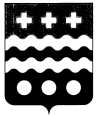 РОССИЙСКАЯ ФЕДЕРАЦИЯСОБРАНИЕ ДЕПУТАТОВ МОЛОКОВСКОГО РАЙОНАТВЕРСКОЙ ОБЛАСТИРЕШЕНИЕ    О внесении изменений и дополнений в Положение о муниципальном дорожном фонде муниципального образования Молоковский район Тверской области, утвержденное решением Собрания депутатов муниципального образования Молоковский район от 21.05.2019 № 39В соответствии с  частью 5 статьи 179.4 Бюджетного кодекса Российской Федерации, Федеральным законом от 06.10.2003 № 131-ФЗ « Об общих принципах организации местного самоуправления в Российской Федерации», Федеральным законом от 08.11.2007 № 257- ФЗ «Об автомобильных дорогах и о дорожной деятельности в Российской Федерации и о внесении изменений в отдельные законодательные акты Российской Федерации», статьей  9 Устава муниципального образования «Молоковский район» Тверской области в целях финансового обеспечения дорожной деятельности  в отношении дорог общего пользования, Собрание депутатов района РЕШИЛО:Внести изменения в Положение о муниципальном дорожном фонде муниципального образования Молоковский район Тверской области, утвержденное решением Собрания депутатов муниципального образования Молоковский район от 21.05.2019 № 39 (с изменениями от13.08.2019 №51, от 22.10.2019№ 56) дополнив пункт 4 подпунктом «л» следующего содержания:« л) на осуществление полномочий поселений Молоковского района в части ремонта дворовых территорий многоквартирных домов, проездов к дворовым территориям многоквартирных домов населенных пунктов поселений».Контроль за исполнением настоящего решения возложить на постоянную комиссию Собрания депутатов Молоковского района по бюджету, налоговой политике и финансовым вопросам.Настоящее решение вступает в силу со дня подписания и подлежит официальному обнародованию.Глава Молоковского района                                                   А.П. ЕфименкоПредседатель Собрания депутатовМолоковского района                                                                 Г.В. Соколова24.12.2019№ 67п. Молоково                                        